Describing Rotations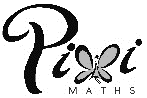 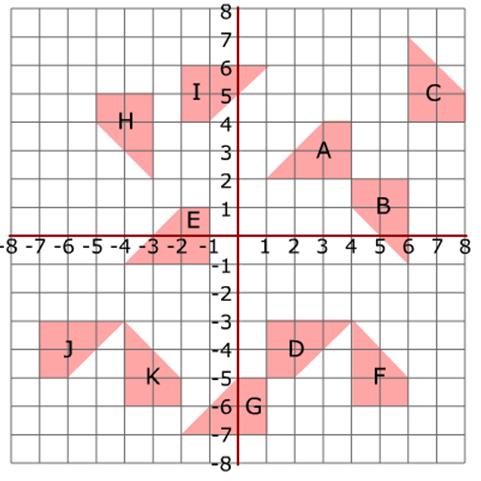 Describe fully the transformation which maps:Rotation90o or 180oClockwise or anticlockwiseCentre of rotationA to BB to CC to DD to EE to FF to GG to HH to II to A